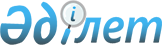 Об объявлении чрезвычайной ситуации природного характера
					
			Утративший силу
			
			
		
					Решение Аральского районного акимата Кызылординской области от 12 июля 2021 года № 5-ш. Зарегистрировано в Министерстве юстиции Республики Казахстан 12 июля 2021 года № 23464. Утратило силу решением акима Аральского района Кызылординской области от 30 декабря 2022 года № 2-ш
      Сноска. Утратило силу решением акима Аральского района Кызылординской области от 30.12.2022 № 2-ш (вводится в действие по истечении десяти календарных дней после дня его первого официального опубликования).
      В соответствии со статьей 48 Закона Республики Казахстан "О гражданской защите", на основании приказа министра внутренних дел Республики Казахстан от 3 марта 2015 года № 175 "Об утверждении правил осуществления государственного учета чрезвычайных ситуаций природного и техногенного характера" (зарегистрировано в Реестре государственной регистрации нормативных правовых актов за № 10983) и протокола заседания районной комиссии по предупреждению и ликвидации чрезвычайных ситуаций Аральского района от 23 июня 2021 года № 1/3-4/1422, РЕШИЛ:
      1. Объявить чрезвычайную ситуацию природного характера местного масштаба на территории Аральского района Кызылординской области.
      2. Руководителем ликвидации чрезвычайной ситуации назначить заместителя акима Аральского района Абишева Е. Ж.
      3. Контроль за исполнением настоящего решения оставляю за собой.
      4. Настоящее решение вводится в действие со дня его первого официального опубликования.
					© 2012. РГП на ПХВ «Институт законодательства и правовой информации Республики Казахстан» Министерства юстиции Республики Казахстан
				
      Аким аральского района

С. Сермагамбетов
